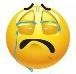 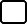 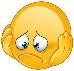 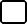 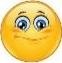 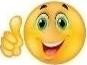 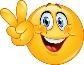 1. Write your daily routine and draw it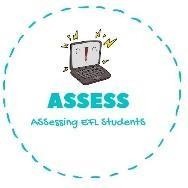 ENGLISH EXAMWriting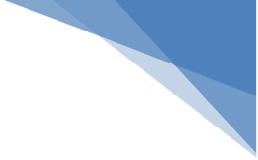 I wake up at	, I have breakfast with	and IAfter school I have	, I do my	.In my free time I play 	and I go	.At night I have	, I also have a	and I 	before going to	.On Sundays I meet	and I	TV. Draw it.Assessing EFL Students